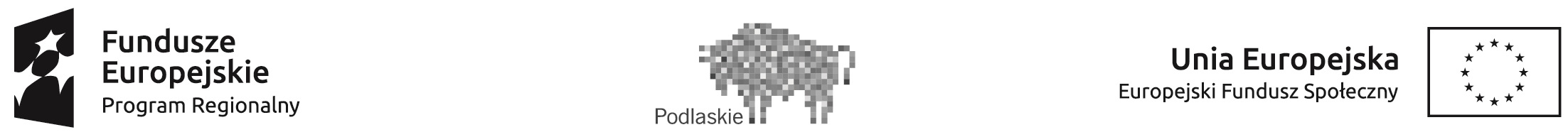 Projekt pn. „Z tabletem w XXI wiek” nr RPPD.03.01.02-20-0068/15Projekt współfinansowany ze środków Unii Europejskiej w ramach Europejskiego Funduszu SpołecznegoScenariusz lekcji j. angielskiego Klasa 5d - 10 osóbCZAS TRWANIA ZAJĘĆ: 45 minut (x2)Nauczyciel Sylwia KraszewskaSŁOWA KLUCZOWE:Google, Kahoot, Story Dice, kości opowieści, nagrywanie głosu, QR CodePOTRZEBNY SPRZĘT I OPROGRAMOWANIE:- tablety (1 tablet),-aplikacja Google , Story Dice – Story Telling, QR Code z systemem iOS tutaj (aplikacja wymaga dostępu do Wi-Fi),- projektor i laptop (w części teoretycznej),KRÓTKI OPIS LEKCJI:Podczas lekcji uczniowie i uczennice poznają nazwy sportów, środki transportu oraz jedzenie w języku angielskim, posługując się aplikacją Kahoot, Google. W ten sposób utrwalają słownictwo. Za pomocą tzw. kości opowieści ćwiczą mówienie i rozumienie ze słuchu w parach i w zespołach. Wykonują zadanie: dyktują swoją historię i zapisują ją na tablecie jakotekst, a następnie weryfikują jego poprawność, wskazują i poprawiają ewentualnebłędy. A także nagrywają się i odsłuchują swoją opowieść.WIEDZA I UMIEJĘTNOŚCI ZDOBYTE PRZEZ UCZNIA / UCZENNICĘ:- potrafi posługiwać się tabletem w celu zdobycia wiedzy z języka angielskiego- zna aplikacje i potrafi je wykorzystać w celu zdobywania wiedzy, rozwijania umiejętności językowych i kreatywności,- potrafi korzystać z dostępnego na tablecie narzędzia przekształcającego mowęw tekst,- potrafi indywidualnie i w zespole rozwiązywać zadania z wykorzystaniemtabletów,- umie kreatywnie wykorzystać cechy i funkcjonalności tabletu.PRZEBIEG ZAJĘĆ:Część 1. – 45 minutWprowadzenie – 10 minutCel: wprowadzenie uczniów i uczennic w tematykę lekcji.Opowiadamy, na czym będą polegały zajęcia. Możemy zapytać uczniów (w zależnościod poziomu grupy – po polsku lub w języku obcym), czy korzystają z programów lubaplikacji mobilnych do nauki angielskiego (lub innego języka obcego), a jeśli tak, toz jakich.Praca z tabletem 30 minutRozpoczynamy lekcję od krótkiego przypomnienia materiału z poprzedniej lekcji. Przypominamy, na czym polega i jak się tworzy zdanie w czasie teraźniejszym, czy przeszłym.Zadaniem uczniów jest odnalezienie określonej grupy wyrazów, którą otrzymują na karteczce i wytłumaczyć. Możemy zaprezentować aplikację korzystając ze slajdów lub zachęcić uczniów do samodzielnego eksplorowania. Przy okazji zadajemy pytania: ‘Czy lubisz jeść to danie? Czym lubisz podróżować? Jaki jest twój ulubiony sport i dlaczego?’ Pytania zadawane są w j. angielskim.Na tej lekcji wykorzystamy wirtualne „kości opowieści”, dostępne w aplikacji StoryDice – Story Telling przy pomocy określonych obrazków pokazanych na tablecie ułożyć historyjkę w różnych czasach (mogą ją zapisać). Kolejnym punktem jest nagranie siebie na tablecie. Następnie wymieniają się tabletem z kolega / koleżanką i odsłuchują. W ten sposób uczniowie kreatywnie utrwalają słownictwo i uczą się prawidłowej wymowy w j. angielskim. KOŚCI OPOWIEŚCI to kości do gry, na których zamiast numerów nadrukowanesą różne ilustracje. Kości mogą być również w formie wirtualnej, tak jak w aplikacjiStory Dice – Story Telling, którą wykorzystamy na tej lekcji.Podsumowanie 5 minutPraca domowa. Utrwalanie poznanych wyrazów.PRZEBIEG ZAJĘĆ:Część 2. – 45 minutSŁOWA KLUCZOWE:Google,  QR CodePOTRZEBNY SPRZĘT I OPROGRAMOWANIE:- tablety (1 tablet),-aplikacja Google , Story Dice – Story Telling, QR Code z systemem iOS tutaj (aplikacja wymaga dostępu do Wi-Fi),- projektor i laptop (w części teoretycznej),Wprowadzenie – 10 minutKrótkie przypomnienie materiału z poprzedniej lekcji, wprowadzenie do kolejnego etapu zajęć poprzez krótką zabawę z aplikacją Kahoot. To sprawia im ogromną frajdę, a zarazem rywalizacja bardzo ich motywuje.Praca z tabletem 30 minutOpowiadamy, na czym będą polegały zajęcia. Możemy zapytać uczniów czy kiedykolwiek korzystali z aplikacji QR Code. Zademonstrowanie jednego przykładu, jak prawidłowo odczytać kody.Każdy uczeń losuje 5 kartek z kodami (zawierają one pytania, na które muszą odpowiedzieć lub dokończyć jakieś zdanie , czy też wstawić jakiś wyraz). Zakres materiału dostosowany jest do poziomu  grupy oraz podstawy programowej. Zawiera stopniowanie przymiotników w stopniu wyższym i najwyższym, czasy teraźniejsze , jak i przeszłe oraz przedimki, przyimki czasy i miejsca.Podsumowanie – 5 minutPozostały czas lekcji można poświęcić na pytania czy zabawę z tabletami.